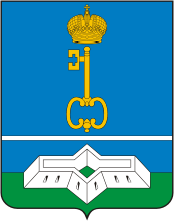 СОВЕТ ДЕПУТАТОВ МУНИЦИПАЛЬНОГО ОБРАЗОВАНИЯШЛИССЕЛЬБУРГСКОЕ ГОРОДСКОЕ ПОСЕЛЕНИЕКИРОВСКОГО МУНИЦИПАЛЬНОГО РАЙОНАЛЕНИНГРАДСКОЙ ОБЛАСТИПЯТОГО СОЗЫВАРЕШЕНИЕОт  29 мая 2020 года № 30Об утверждении Регламента постоянных и временных комиссийСовета депутатов Шлиссельбургского городского поселения Кировского муниципального района Ленинградской области пятого созыва  В соответствии со статьей 30 Устава Шлиссельбургского городского поселения Кировского района Ленинградской области и в соответствии с Регламентом Совета депутатов Шлиссельбургского городского поселения Кировского муниципального района Ленинградской области.РЕШИЛ:1. Утвердить прилагаемый Регламент о постоянных и временных комиссиях Совета депутатов Шлиссельбургского городского поселения Кировского муниципального района Ленинградской области.2. Настоящее решение вступает в силу со дня его принятия.3. Настоящее решение разместить на официальном сайте Совета депутатов Шлиссельбургского городского поселения Кировского муниципального района Ленинградской области.Глава муниципального образования                               М.В. ЛашковРегламентПОСТОЯННЫХ И ВРЕМЕННЫХ КОМИССИЙ СОВЕТА ДЕПУТАТОВ ШЛИССЕЛЬБУРГСКОГО ГОРОДСКОГО ПОСЕЛЕНИЯ КИРОВСКОГО МУНИЦИПАЛЬНОГО РАЙОНА ЛЕНИНГРАДСКОЙ ОБЛАСТИ1. ОБЩИЕ ПОЛОЖЕНИЯ 1.1. Постоянные комиссии Совета депутатов  МО Город Шлиссельбург(далее по тексту - Комиссии) образуются в соответствии со статьей 30 Устава МО Город Шлиссельбург, Регламентом Совета депутатов  МО Город Шлиссельбург(далее по тексту - Регламент Совета депутатов,) для предварительного рассмотрения и подготовки вопросов, отнесенных к ведению Совета депутатов  МО Город Шлиссельбург(далее по тексту - Совет депутатов).1.2. Комиссии образуются на срок полномочий Совета депутатов текущего созыва. В течение срока полномочий Совет депутатов вправе расформировать указанные в настоящем Регламенте Комиссии и образовать новые Комиссии, изменять их перечень и наименования.Образование новых, упразднение существующих Комиссий, изменение их перечня и наименований осуществляется посредством принятия соответствующего решения Советом депутатов.1.3. При необходимости Совет депутатов может создавать временные комиссии Совета депутатов МО Город Шлиссельбург (далее – временные комиссии).1.4. К работе временной комиссии с правом совещательного голоса могут быть привлечены специалисты и эксперты по вопросам, относящимся к ведению комиссии, представители общественных организаций и политических партий, не являющиеся депутатами Совета депутатов. Депутаты Совета депутатов, не вошедшие в состав временной комиссии, также могут участвовать в ее работе с правом совещательного голоса.1.5. О создании временной комиссии, ее задачах, составе и сроке ее полномочий Совет депутатов принимает решение. По истечении срока полномочий временной комиссии она распускается. При необходимости продолжения деятельности временной комиссии Совет депутатов может продлить срок ее полномочий.1.6. Временные комиссии в своей деятельности руководствуются нормами настоящего Регламента и решениями Совета депутатов. По результатам работы временная комиссия представляет Совету депутатов отчет, содержащий проекты решений, выводы и рекомендации. По отчету временной комиссии Совет депутатов принимает решение.1.7 Совет депутатов образует следующие Комиссии:а) Социально-экономическая комиссии;б) Культуре и спорту;в) Архитектуре и строительству;г) Контрольно-ревизионная.2. СОСТАВ КОМИССИЙ И ПОРЯДОК ИХ ФОРМИРОВАНИЯ 2.1. Комиссии формируются, как правило, на втором заседании Совета депутатов нового созыва в количестве не менее трех депутатов и не более трех четвертей от установленной численности Совета депутатов.Депутаты выражают свое желание работать в соответствующей Комиссии путем подачи заявления в аппарат Совета депутатов, либо при выдвижении своей кандидатуры входе заседания Совета депутатов, при рассмотрении вопроса о формировании соответствующей Комиссии.Комиссии состоят из председателя, секретаря которого избирают на первом заседании комиссии из членов комиссии. Численный и персональный состав Комиссии, председатель Комиссии утверждаются решением Совета депутатов. При формировании Комиссии голосование проводится в целом по персональному составу Комиссии, подготовленному на основании обращений депутатов.2.2. Депутат может быть членом не более трех постоянных Комиссий и неограниченное количество временных комиссий.2.3. Участие депутата в комиссиях является формой деятельности депутата. 2.4. Депутат может быть исключен из состава Комиссии по его личному заявлению, по представлению Комиссии за систематическое (более 2-х раз подряд) неучастие в работе Комиссии без уважительных причин, регулярное и без уважительных причин неисполнение поручений председателя Комиссии.Депутат исключается из состава Комиссии в случае досрочного прекращения полномочий депутата.Прекращение членства депутата в составе Комиссии оформляется решением Совета депутатов.3. ОСНОВНЫЕ НАПРАВЛЕНИЯ ДЕЯТЕЛЬНОСТИДЕПУТАТСКИХ КОМИССИЙ 3.1. Основные направления деятельности социально-экономической комиссии в МО Город Шлиссельбург:- рассмотрение вопросов по подготовке предложений по выработке приоритетных направлений социально-экономического развития;- рассмотрение вопросов об установлении тарифов на услуги муниципальных предприятий и учреждений;- рассмотрение вопросов осуществления международных связей;- рассмотрение иных вопросов в области экономической политики, относящихся к компетенции Совета депутатов.- рассмотрение вопросов по основным направлениям бюджетной и налоговой политики на очередной финансовый год.;- рассмотрение проекта бюджета на очередной финансовый год;- рассмотрение годового отчета об исполнении бюджета;- рассмотрение вопросов установления, изменения и отмены местных налогов и сборов;- рассмотрение вопросов по контролю за использованием средств;- рассмотрение вопросов по подготовке предложений по порядку осуществления бюджетного процесса;- рассмотрение вопросов в области организации содержания муниципального жилищного фонда;- рассмотрение вопросов в области организации электро-, тепло-, газо- и водоснабжения населения, водоотведения, снабжения населения топливом;- рассмотрение вопросов в области организации сбора, бытовых и промышленных отходов;- рассмотрение вопросов в области организации освещения улиц и установки указателей с названиями улиц и номерами домов;- рассмотрение вопросов в области ритуальных услуг и содержания мест захоронения;- рассмотрение вопросов в области организации благоустройства и озеленения территории;- рассмотрение вопросов комплексного развития систем коммунальной инфраструктуры;- рассмотрение вопросов организаций коммунального комплекса по развитию систем коммунальной инфраструктуры;- рассмотрение вопросов мер по предотвращению аварийных ситуаций и ликвидации аварий в сфере городского хозяйства;- рассмотрение вопросов определения порядка принятия решений об установлении цен (тарифов) на услуги, предоставляемые муниципальными предприятиями жилищно-коммунального хозяйства;- рассмотрение иных вопросов в области жилищно-коммунального хозяйства, относящихся к компетенции Совета депутатов;- рассмотрение вопросов правового регулирования порядка управления и распоряжения имуществом, находящимся в муниципальной собственности;- рассмотрение вопросов по подготовке предложений по формированию муниципальной собственности ее эффективному использованию;- рассмотрение вопросов правового регулирования порядка принятия решений о создании, реорганизации и ликвидации муниципальных предприятий и учреждений;- рассмотрение вопросов по прогнозным планам (программам) приватизации муниципального имущества, подготовке предложений о включении (исключении) объектов муниципального имущества в планы (программы) приватизации;- рассмотрение вопросов о передаче муниципального имущества в государственную собственность и приеме в муниципальную собственность имущества, находящегося в государственной собственности;- рассмотрение информации, заключений, отчетов и иных материалов, представленных контрольно-ревизионной комиссией по вопросам контроля за соблюдением порядка управления и распоряжения муниципальной собственностью;- рассмотрение иных вопросов в области управления муниципальной собственностью, относящихся к компетенции Совета депутатов;- рассмотрение вопросов правового регулирования в области земельных отношений;- рассмотрение иных вопросов в области земельных отношений, относящихся к компетенции Совета депутатов.- рассмотрение вопросов развития и поддержки малого и среднего предпринимательства на территории.;- рассмотрение и подготовка предложений по внесению изменений в Устав МО Город Шлиссельбург;- предварительное рассмотрение вопроса о досрочном прекращении полномочий Совета депутатов в случае самороспуска;- рассмотрение вопросов по подготовке и предварительному рассмотрению предложений об изменении и дополнении Регламента Совета депутатов;- рассмотрение вопросов в области промышленности, предпринимательства и экологии на территории МО Город Шлиссельбург, относящихся к компетенции Совета депутатов.- рассмотрение вопросов по осуществлению контроля за соблюдением депутатами Совета депутатов ограничений, связанных с осуществлением депутатской деятельности;- рассмотрение вопросов по осуществлению контроля за соблюдением Регламента Совета депутатов;- рассмотрение вопросов по подготовке заключений по вопросам, связанным с привлечением депутатов Совета депутатов к ответственности за нарушение Регламента Совета депутатов, положения о статусе депутата, депутатской этике;- рассмотрение обращений граждан, организаций, общественных объединений по вопросам, связанным с нарушениями в деятельности депутатов Совета депутатов;- подготовка справок, заключений, проектов решений Совета депутатов по вопросу досрочного прекращения полномочий депутата Совета депутатов, предварительное рассмотрение вопросов досрочного прекращения полномочий депутата Совета депутатов, вопросов, связанных с привлечением правоохранительными органами депутата Совета депутатов к установленным законодательством видам ответственности;- рассмотрение иных вопросов, касающихся Регламента Совета депутатов, депутатской этики.3.2. Основные направления деятельности комиссии по культуре и спорту:- рассмотрение вопросов создания условий для развития молодежных объединений и инициатив;- рассмотрение иных вопросов в области образования и молодежной политики, относящихся к компетенции Совета депутатов;- рассмотрение вопросов создания условий для организации досуга, обеспечения жителей МО Город Шлиссельбург услугами организаций культуры (городские библиотеки, кинотеатры, парки и др.);- рассмотрение вопросов создания условий для массового отдыха жителей МО Город Шлиссельбург;- рассмотрение вопросов обеспечения условий для развития на территории МО Город Шлиссельбург физической культуры и массового спорта;- рассмотрение иных вопросов в области культуры, досуга и спорта, относящихся к компетенции Совета депутатов;- рассмотрение иных вопросов в области социальной политики, относящихся к компетенции Совета депутатов.3.3. Основные направления деятельности комиссии по архитектуре и строительству.- рассмотрение вопросов по подготовке предложений по вопросам муниципальной политики в области строительства объектов жилья, социальной и инженерной инфраструктуры.;- рассмотрение вопросов по подготовке предложений по привлечению инвестиций для строительства объектов жилья, социальной и инженерной инфраструктуры.;- рассмотрение иных вопросов в области строительства, относящихся к компетенции Совета депутатов;- рассмотрение вопросов по проекту генерального плана.;- рассмотрение вопросов по проекту правил землепользования и застройки.;- рассмотрение вопросов по представляемой на утверждение Совета депутатов градостроительной документации о градостроительном проектировании и территориальном планировании;- рассмотрение вопросов перспективного развития инженерной инфраструктуры.;- рассмотрение иных вопросов в области градостроительства, относящихся к компетенции Совета депутатов;- рассмотрение вопросов совершенствования культурного облика городской среды, повышения уровня художественной выразительности городской среды;- рассмотрение вопросов в области оформления городской среды;- рассмотрение иных вопросов в области архитектуры, относящихся к компетенции Совета депутатов;- рассмотрение вопросов использования, распоряжения, предоставления и изъятия земельных участков на территории.;- рассмотрение иных вопросов в области земельных отношений, относящихся к компетенции Совета депутатов;3.4. Основные направления деятельности контрольно-ревизионной комиссии.-  участие в подготовке и рассмотрения проекта бюджета, отчета о его исполнении;- рассмотрение иных вопросов в области бюджетного процесса, относящихся к компетенции Совета депутатов.3.6. Распределение обязанностей между Комиссиями по вопросам, не указанным в 3.1 – 3.4 настоящего Положения, осуществляется Главой МО Город Шлиссельбург с учетом компетенции Комиссий и мнения председателей Комиссий.Вопрос может быть передан Главой МО Город Шлиссельбург для предварительного рассмотрения в пределах компетенции в несколько Комиссий с назначением ответственной Комиссии за рассмотрение вопроса.4. ПОЛНОМОЧИЯ КОМИССИЙ 4.1. По вопросам ведения, указанным в 3 разделе настоящего Регламента, Комиссии:- вносят предложения по формированию плана работы Совета депутатов на год;- участвуют в подготовке проектов решений Совета депутатов;- осуществляют предварительное рассмотрение проектов решений, внесенных в установленном порядке в Совет депутатов; обеспечивают их своевременную и качественную подготовку к рассмотрению на заседании Совета депутатов;- осуществляют предварительное рассмотрение иных вопросов, запланированных для рассмотрения на заседаниях Совета депутатов;- участвуют в подготовке и проведении депутатских слушаний;- исполняют поручения Совета депутатов, Главы МО Город Шлиссельбург;- осуществляют контроль за исполнением решений Совета депутатов;- решают вопросы организации своей деятельности;- рассматривают иные вопросы в пределах своей компетенции.4.2. Комиссии имеют право вносить на заседание Совета депутатов предложения по проекту повестки очередного заседания Совета депутатов.4.3. Член Комиссии по поручению Комиссии имеет право выступать на заседаниях Совета депутатов, заседаниях других Комиссий, с докладами и содокладами по вопросам, относящимся к ведению представляемой им Комиссии.4.4. По вопросам своей компетенции Комиссии вправе в установленном законодательством порядке запрашивать документы, материалы и иную информацию у Администрации и органов государственной власти, общественных объединений, организаций, расположенных на территории МО Город Шлиссельбург. 5. ПОРЯДОК РАБОТЫ КОМИССИЙ5.1. Основной формой работы Комиссий является заседание, которое созывается председателем Комиссии согласно полученной повестки предстоящего заседания Совета депутатов, а также по мере необходимости.5.2. Заседания Комиссий созываются председателем Комиссии по собственной инициативе или по письменному предложению не менее 2-х членов Комиссии, а также Главой МО Город Шлиссельбург. Предложение о созыве заседания Комиссии должно содержать обоснование необходимости проведения заседания Комиссии, вопросы, предлагаемые для обсуждения, проекты решений Совета депутатов, иные документы и материалы, необходимые для обсуждения вопросов, выносимых на заседание Комиссии. При соблюдении требований настоящего пункта, о порядке и условиях инициирования проведения заседания Комиссии, председатель Комиссии созывает заседание, не позднее чем в трехдневный срок со дня получения предложения о созыве.5.3. Не менее чем за день до проведения заседания Комиссии до сведения членов Комиссии доводится информация о месте и времени проведения заседания, вопросы, выносимые на рассмотрение. В исключительных случаях, требующих неотложного проведения заседания Комиссии, вопросы, выносимые на рассмотрение Комиссии, проекты решений Совета депутатов, иные документы и материалы, необходимые для рассмотрения вопросов, выносимых на заседание Комиссии, представляются депутатам на заседании Комиссии.5.4. Заседание Комиссии правомочно, если на нем присутствуют более половины от общего числа членов Комиссии.5.5. Заседание Комиссии проводит председатель или иной член Комиссии по поручению председателя Комиссии.5.6. Депутат Совета депутатов обязан присутствовать на заседаниях Комиссии, членом которой он является. О невозможности присутствовать на заседании Комиссии по уважительной причине депутат Совета депутатов заблаговременно информирует председателя Комиссии. Указанная информация может быть передана через аппарат Совета депутатов.5.7. В заседании Комиссии могут принимать участие с правом совещательного голоса депутаты Совета депутатов , не входящие в ее состав.5.8. На заседании Комиссии вправе присутствовать:- Глава МО Город Шлиссельбург, глава администрации МО Город Шлиссельбург, председатель контрольно-ревизионной комиссии МО Город Шлиссельбург, их представители, проекты решений которых рассматриваются на заседании Комиссии;- специалисты Администрации МО Город Шлиссельбург при рассмотрении на заседании Комиссии вопросов, относящихся к компетенции соответствующих органов МО Город Шлиссельбург.Лица, указанные в настоящем пункте, информируются о дате, времени и месте заседания Комиссии.5.9. На заседание Комиссии могут быть приглашены представители государственных органов, организаций, общественных объединений.5.10. Деятельность Комиссий основана на принципах свободы обсуждения, гласности.5.11. На заседании Комиссий может присутствовать специалист аппарата Совета депутатов, ответственный за вопросы организационного, документационного обеспечения деятельности Комиссий.5.12. На заседании Комиссии ведется протокол, который подписывается председательствующим на заседании. Депутаты Совета депутатов вправе запросить выписку из протокола заседаний Комиссии на основании письменного заявления, поданного председателю Комиссии, где указана по какому обсуждаемому вопросу нужна выписка и для каких целей. Председатель комиссии в праве отказать о предоставлении выписки. Вынеся это вопрос на голосование комиссии.  5.12.1. Протоколы заседаний и решения Комиссии хранятся в аппарате Совета депутатов в течение срока полномочий данной Комиссии, а затем передаются в архив в установленном порядке.5.13. Решение Комиссии принимается большинством голосов от общего числа членов Комиссии, присутствующих на заседании. Решения Комиссии подписываются председательствующим на заседании.5.14. Комиссии вправе проводить совместные заседания.5.14.1. Совместные заседания Комиссий правомочны, если на них присутствуют более половины от общего числа членов каждой Комиссии. Совместные заседания двух и более Комиссий поочередно ведут председатели указанных Комиссий либо по договоренности один из председателей или членов указанных Комиссий.5.14.2. Решения на совместных заседаниях Комиссий принимаются большинством голосов от общего числа участвующих в заседании членов указанных Комиссий и подписываются председательствующим (председательствующими) на заседании. Решения на совместных заседаниях могут приниматься Комиссиями раздельно по решению Комиссий, проводящих совместные заседания.5.15. Организационное, информационно-методическое, материально-техническое обеспечение деятельности Комиссий осуществляет аппарат Совета депутатов.6. ПОЛНОМОЧИЯ ПРЕДСЕДАТЕЛЯ И ЧЛЕНОВ КОМИССИИ 6.1. Председатель Комиссии:- распределяет обязанности между членами Комиссии;- обеспечивает своевременную и качественную подготовку проекта решения комиссии, для рассмотрения на заседании Совета депутатов;- созывает заседание Комиссии;- ведет заседания Комиссии, подписывает решения и протоколы заседаний Комиссии, на которых он председательствовал;- в случае своего временного отсутствия поручает исполнение обязанностей председателя одному из членов Комиссии;- решает другие вопросы внутреннего обеспечения деятельности Комиссии в соответствии с настоящим Положением и распределением обязанностей между членами Комиссии.6.2. Член Комиссии пользуется правом решающего голоса по всем вопросам, рассматриваемым Комиссией.6.2.1. Член Комиссии обязан присутствовать на ее заседаниях, принимать участие в работе Комиссии, выполнять поручения председателя Комиссии.6.2.2. Член Комиссии имеет право:- предлагать вопросы для рассмотрения на заседании Комиссии;- вносить предложения и замечания по порядку работы Комиссии, вопросам, выносимым на рассмотрение Комиссии, порядку рассмотрения и существу указанных вопросов;- на заседаниях Комиссии участвовать в прениях, обращаться с предложениями и замечаниями, задавать вопросы докладчикам и председательствующему на заседании, требовать ответа и давать ему оценку, выступать с обоснованием своих предложений.